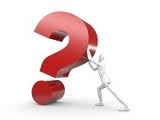   7          VÝPOČET DAŇOVÉ POVINNOSTI PO  Příklad 1 – Opakovací příklad IIIDopravní podnik zaznamenal za rok 2024 níže uvedené účetní případy. Doplňte chybějící částky a zaúčtujte na účty hlavní knihy, zjistěte obraty, příp. konečné stavy, sestavte výkaz cash-flow, zisku a ztráty a rozvahy (příp. účty 702 a 710). Proveďte zhodnocení účetní jednotky na základě informací, které můžete získat ze sestavených účetních výkazů. O zásobách účtuje účetní jednotka způsobem A, je plátcem DPH. Na začátku období měla společnost níže uvedené položky aktiv, závazků a vlastního kapitálu. Dopočtěte hodnotu základního kapitálu a sestavte počáteční rozvahu.  MD             022                      D       MD               082                   D     MD                 112               DPS 45 000 000                                                           PS 25 000 000         PS 50 0007. 12 050 000                                                             8. 2 000 000MD              311                   D       MD                 221                D     MD                   211             DMD             381                   D       MD                411                 D     MD                    321          D                                                                                  PSMD             451                   D       MD                 231                    D     MD                  343                 DMD             042                    D       MD                  191                 D     MD                                          DMD             518                   D       MD                551                  D     MD                                       D2. 10 000                                        MD                                       D       MD                                         D     MD                                       DVýpočet výsledku hospodaření Náklady = Výnosy = VH = Výpočet daňové povinnosti + zaúčtování daňové povinnosti VH z účetnictví Základ daně Základ daně zaokrouhlený Sazba daně Daňová povinnost Cash-flowMD         710 – Účet zisku a ztráty       D             MD    702 – Konečný účet rozvažný    DZhodnocení účetní jednotky, navrhněte, jak dále může účetní jednotka v rámci své podnikatelské činnosti pokračovat  411 – Základní kapitál                                 ? Kč381 – Náklady příštích období          20 000 Kč221 – Peněžní prostředky na účtech 9 500 000 Kč082 – Oprávky k HMV                25 000 000 Kč321 – Dluhy z OV                             580 000 Kč 022 – HMV                                  45 000 000 Kč311 – Pohledávky z OV                     ……… Kč211 – Peněžní prostředky v pokl.  4 000 000 Kč 451 – Zákonné rezervy                       40 000 Kč231 – Krátkodobé úvěry                  150 000 Kč112 – Materiál na skladě                      50 000 KčBrutto Korekce Netto Základní kapitálČísloTextČástkaMDD14.ID – daňová povinnost účetní jednotky591341